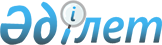 О внесении изменений в постановление Правительства Республики Казахстан от 29 декабря 2000 года N 1950Постановление Правительства Республики Казахстан от 29 декабря 2001 года N 1756.



          Правительство Республики Казахстан постановляет:




          1. Внести в постановление Правительства Республики Казахстан от 29 
декабря 2000 года N 1950  
 P001950_ 
  "О реализации Закона Республики 
Казахстан "О республиканском бюджете на 2001 год" (САПП Республики 
Казахстан, 2000 г., N 56, ст. 627) следующие изменения:




          в приложении 1 к указанному постановлению:




          в разделе IV "Расходы":




          в функциональной группе 6 "Социальное обеспечение и социальная 
помощь":




          в подфункции 9 "Прочие услуги в области социальной помощи и 
социального обеспечения":




          по администратору 605 "Агентство по миграции и демографии Республики 
Казахстан":




          в программе 6 "Выполнение обязательств прошлых лет":




          в подпрограмме 30 "Приобретение жилья семьям репатриантов (оралман)" 
цифру "1202419" заменить цифрой "1263419";




          в подпрограмме 31 "Выплата единовременных пособий и возмещение 
транспортных расходов репатриантам (оралман), прибывшим по квоте 
иммиграции в 1993-1998 годах" цифру "83535" заменить цифрой "22535".




          2. Настоящее постановление вступает в силу со дня подписания.





     Премьер-Министр
     Республики Казахстан

(Специалисты: Склярова И.В.,
              Умбетова А.М.)     


					© 2012. РГП на ПХВ «Институт законодательства и правовой информации Республики Казахстан» Министерства юстиции Республики Казахстан
				